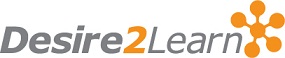 | Semester Start    | Instructor ChecklistCategoryItemAdditional CommentsCourse Shell VerificationVerify your course shell has been created (or create it)Your course shell may be created via SIS integration. Contact your D2L admin to be sure.Confirm course nameThis information may come from SIS integration. Contact your D2L admin to be sure.Confirm course start dateThis information may come from SIS integration. Contact your D2L admin to be sure.Confirm course start timeThis information may come from SIS integration. Contact your D2L admin to be sure.Confirm course active/inactive statusThis information may come from SIS integration. Contact your D2L admin to be sure.EnrollRequest enrollment of other instructors, TA's, course developers, etc. into coursesBuild Course ContentBuild course content.Copy or import course componentsUpdate all course dates (due dates, date restrictions, etc.)Verify any other restrictions, selective releases, calendar dates, etc.Update dates in Content pagesManually checkUpdate all course content and any problem areasAdd and verify Dropbox assignmentsAdd and verify Quizzes (preview)SIS integration or manual, if using Bulk user management, test CSV upload in advanceAdd and verify grade items and associationsUpdate Discussions area and include your introductionIntroduce yourself, make it currentMake sure everything is working within your courseCheck linksMake sure all third party integrations are workingAdobe Connect, publisher content, database mediaAdd new welcome announcement / video / audioUpdate syllabus and schedule with all current semester informationUpdate orientation video or instructionsStudent orientation videos, create custom course navigationNavbars and homepagesReview your course homepage and navbar and work with your D2L admin if changes are neededStudent EnrollmentsUpdate your class groupsVerify student enrollment between D2L and RaiderNetContact your D2L admin (CTAT)  with any discrepanciesCan end users forward email?Welcome email to students